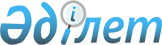 Осакаров аудандық мәслихатының 2014 жылғы 15 қыркүйектегі № 376 "Осакаров ауданының ауылдық елді мекендерінде тұратын және жұмыс істейтін мемлекеттік әлеуметтік қамсыздандыру, білім беру, мәдениет, спорт және ветеринария ұйымдарының мамандарына отын сатып алу үшін бюджет қаражаты есебінен әлеуметтік көмек беру туралы" шешіміне өзгеріс енгізу туралы
					
			Күшін жойған
			
			
		
					Қарағанды облысы Осакаров аудандық мәслихатының 2016 жылғы 15 қаңтардағы 55 сессиясының № 589 шешімі. Қарағанды облысының Әділет департаментінде 2016 жылғы 5 ақпанда № 3650 болып тіркелді. Күші жойылды - Қарағанды облысы Осакаров аудандық мәслихатының 2020 жылғы 5 мамырдағы № 830 шешімімен
      Ескерту. Күші жойылды - Қарағанды облысы Осакаров аудандық мәслихатының 05.05.2020 № 830 (алғаш ресми жарияланған күннен кейін күнтізбелік он күн өткеннен кейін қолданысқа енгізіледі) шешімімен.
      Қазақстан Республикасының 2001 жылғы 23 қаңтардағы "Қазақстан Республикасындағы жергілікті мемлекеттік басқару және өзін-өзі басқару туралы" Заңының 6 бабының 1 тармағы 15) тармақшасына, Қазақстан Республикасының 2005 жылғы 8 шілдедегі "Агроөнеркәсіптік кешенді және ауылдық аумақтарды дамытуды мемлекеттік реттеу туралы" Заңының 18 бабының 5 тармағына сәйкес, аудандық мәслихат ШЕШІМ ЕТТІ: 
      1. Осакаров аудандық мәслихатының 2014 жылғы 15 қыркүйектегі № 376  "Осакаров ауданының ауылдық елді мекендерінде тұратын және жұмыс істейтін мемлекеттік әлеуметтік қамсыздандыру, білім беру, мәдениет, спорт және ветеринария ұйымдарының мамандарына отын сатып алу үшін бюджет қаражаты есебінен әлеуметтік көмек беру туралы" (нормативтік құқықтық актілерді мемлекеттік тіркеу Тізілімінде № 2788 болып тіркелген, 2014 жылғы 18 қазанда № 42 (7422) "Сельский труженик" газетінде, "Әділет" ақпараттық – құқықтық жүйесінде 2014 жылдың 27 қазанда жарияланған), келесі өзгеріс енгізілсін:
      шешімнің 1 тармағы келесі редакцияда мазмұндалсын:
      "1. Ауылдық елді мекендерінде тұратын және жұмыс істейтін мемлекеттік әлеуметтік қамсыздандыру, білім беру, мәдениет, спорт және ветеринария ұйымдарының мамандарына отын сатып алу үшін жергілікті бюджет қаражаты есебінен 1 (бір) айлық есептік көрсеткіш мөлшерінде біржолғы әлеуметтік көмек берілсін.".
      2. Осы шешімнің орындалуын бақылау Осакаров аудандық мәслихатының әлеуметтік саясат бойынша тұрақты комиссиясына жүктелсін. 
      3. Осы шешім оның алғаш ресми жарияланған күнінен кейін күнтізбелік он күн өткен соң қолданысқа енгізіледі.
					© 2012. Қазақстан Республикасы Әділет министрлігінің «Қазақстан Республикасының Заңнама және құқықтық ақпарат институты» ШЖҚ РМК
				
      Сессия төрағасы,
аудандық мәслихаттың хатшысы 

К. Саккулаков 
